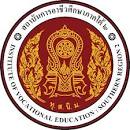 รูปแบบการเขียนบทความวิจัยเพื่อนำเสนอในการประชุมวิชาการและนวัตกรรมเทคโนโลยีอาชีวศึกษา ปีการศึกษา 2566 “การประกวดโครงงาน  นวัตกรรมสิ่งประดิษฐ์อาชีวศึกษาและพัฒนาอาชีพ”สถาบันการอาชีวศึกษาภาคใต้ 2ข้อกำหนดการเขียนบทความวิจัยชื่อบทความภาษาไทยชื่อบทความภาษาอังกฤษชื่อผู้เขียนคนที่11 ชื่อผู้เขียนคนที่21 และชื่อผู้เขียนคนที่31ชื่ออาจารย์ที่ปรึกษาคนที่12 ชื่ออาจารย์ที่ปรึกษาคนที่22 และชื่ออาจารย์ที่ปรึกษาคนที่32(เว้น 1 บรรทัด ขนาด 16 pt.) 1	นักศึกษาสาขาวิชา...................................................2	อาจารย์ที่ปรึกษา ภาควิชา/สาขาวิชา/วิทยาลัย.......   	สถาบัน/มหาวิทยาลัย...............................................  หมายเลขโทรศัพท์.....................................................(เว้น 1 บรรทัด ขนาด 16 pt.) บทคัดย่อ (เขียนอย่างชัดเจนและกระชับ ความยาวไม่เกินตามที่กำหนดประมาณ 10-15 บรรทัด แบ่งเป็น 2 ย่อหน้า 
มีสาระสำคัญในการวิจัยครบถ้วน มีคำสำคัญสำหรับการนำไปใช้เป็นคำค้นคว้าเกี่ยวกับงานวิจัยหัวข้อนี้ในระบบฐานข้อมูลงานวิจัยต่าง ๆ เป็นคำที่สื่อความหมายในประเด็นที่วิจัย)ย่อหน้าที่ 1 ประกอบด้วยวัตถุประสงค์การวิจัย มีการสรุปความเป็นมาและความสำคัญของประเด็นที่วิจัย รูปแบบการวิจัย เครื่องมือที่ใช้ในการวิจัย การเก็บข้อมูล กลุ่มตัวอย่าง ระยะเวลาและสถานที่ในการดำเนินการวิจัย วิธีการหรือสถิติที่ใช้ในการวิเคราะห์ข้อมูล ย่อหน้าที่ 2 สรุปผลที่ได้จากการวิจัยและนำเสนอแนวทางการนำผลการวิจัยไปใช้ประโยชน์ คำสำคัญ : ให้ระบุคำสำคัญที่เหมาะสมสำหรับนำไปใช้เป็นคำค้นในระบบฐานข้อมูลที่นี่ไม่เกิน 3 คำสำคัญ 
ใส่คำสำคัญภาษาไทยไว้ท้ายบทคัดย่อภาษาไทย (สำหรับภาษาไทยไม่ต้องแบ่งด้วยจุลภาค) (เว้น 1 บรรทัด ขนาด 16 pt.)AbstractThis paper presents a guideline for preparing a paper to submit to the ............................................................................................................................................................................................................................................................................................................................................................ ..........................................................................................................................................................................................................................................................................................................................................................................................................................................................................................................................................
Keywords : Put Keywords Here up to Five Keywords.     คำสำคัญภาษาอังกฤษไว้ท้ายบทคัดย่อภาษาอังกฤษ1. บทนำเป็นหัวข้อที่อธิบายให้ผู้อ่านเข้าใจที่มา เหตุผล และความจำเป็นที่ต้องทำการศึกษาวิจัย เกริ่นกว้างๆ ให้เห็นสภาพทั่วไปของปัญหา ชี้หรือหยิบยกประเด็นปัญหาหรือข้อจำกัดที่เกิดขึ้น เสนอข้อมูลหรือวิธีการแก้ปัญหา ซึ่งมีอยู่ปัจจุบันหรือที่เคยมีมา สรุปเหตุผลและความจำเป็นในการดำเนินการวิจัย สามารถย่อมาจากความเป็นมาและความสำคัญของปัญหาในรายงานวิจัยฉบับสมบูรณ์ได้มีการระบุสภาพปัญหา และความต้องการในการพัฒนามีการศึกษาแนวคิด/ทฤษฎี ในการแก้ปัญหาหรือเพื่อการพัฒนามีการอ้างอิงแนวคิด/ทฤษฎีที่มีความน่าเชื่อถือสืบค้นจากแหล่งข้อมูลได้จริงมีการเสนอแนวคิดวิธีการในการแก้ปัญหาที่จะนำมาดำเนินการในการวิจัยครั้งนี้2. วัตถุประสงค์การวิจัยข้อความชัดเจน อ่านและเข้าใจง่ายไม่ต้องตีความ (เริ่มด้วยคำกริยาแสดงการกระทำ) สามารถนำวัตถุประสงค์ของการวิจัยจากรายงานวิจัยฉบับสมบูรณ์มาใส่ได้เลย2.1 ตรง/สอดคล้องกับความเป็นมาและความสำคัญของปัญหา2.2 มองเห็นผลลัพธ์ที่จะเกิดขึ้นได้อย่างชัดเจน2.3 ผลลัพธ์ที่จะเกิดขึ้นสามารถนำไปแก้ปัญหา2.4 เป็นประเด็นข้อสรุปหรือคำตอบที่สำคัญในการวิจัย(เว้น 1 บรรทัด ขนาด 16 pt.)3. สมมติฐานการวิจัย (ถ้ามี)นำเสนอคำตอบที่ผู้วิจัยคาดการณ์ไว้ล่วงหน้าอย่างสมเหตุสมผลต่อปัญหาที่ดำเนินการวิจัยใช้ภาษาที่ชัดเจน เข้าใจง่าย รัดกุม(เว้น 1 บรรทัด ขนาด 16 pt.)4. วิธีดำเนินการวิจัยนำเสนอกระบวนการในการดำเนินการวิจัย อธิบายลักษณะของนวัตกรรมที่นำมาใช้ในการวิจัย อธิบายขั้นตอนและรายละเอียดการสร้างและพัฒนานวัตกรรม อธิบายวิธีการหาคุณภาพก่อนนำนวัตกรรมไปใช้จริง4.1 การสร้างและพัฒนานวัตกรรม4.2 กำหนดประชากรและกลุ่มตัวอย่างถูกต้องตามระเบียบวิธีวิจัย4.3 ระบุเครื่องมือวิจัยต่าง ๆ ที่ใช้ในการวิจัยอย่างครบถ้วน1)2)3)   4.4 ระบุขั้นตอนการสร้างและหาคุณภาพของเครื่องมือวิจัยตามหลักวิชาการ1)2)4.5 ระบุรายละเอียดในการวิจัยและวิธีเก็บรวบรวมข้อมูลชัดเจน1)2)(เว้น 1 บรรทัด ขนาด 16 pt.)5. ผลการวิจัยนำเสนอผลการวิจัยตามวัตถุประสงค์การวิจัย บรรยายสรุปการวิเคราะห์ข้อมูล ผลการวิเคราะห์ข้อมูล และการแปลความหมายของผลที่ได้จากการศึกษาวิจัย ผลการวิเคราะห์ข้อมูลควรนำเสนอข้อมูลโดยใช้รูปภาพ ตารางหรือแผนภูมิ มีคำอธิบายความหมายหรือสาระของรูปภาพ แผนภูมิ หรือตารางประกอบด้วยเพื่อให้ผู้อ่านเข้าใจผลการ วิจัยได้ง่ายขึ้น   5.1 นำเสนอผลการวิจัยตามวัตถุประสงค์การวิจัย5.2 นำเสนอผลการวิจัยโดยใช้รูปภาพ แผนภูมิหรือตารางตัวอักษรที่ปรากฏในภาพประกอบต้องชัดเจน 5.3 ภาพประกอบและตารางต้องมีเลขที่และชื่อของภาพและตารางกำกับเรียงลำดับหมายเลขตามลำดับ 5.4 มีคำอธิบาย ใต้รูปภาพ แผนภูมิ หรือตาราง ตัวอย่างการใช้ภาพประกอบ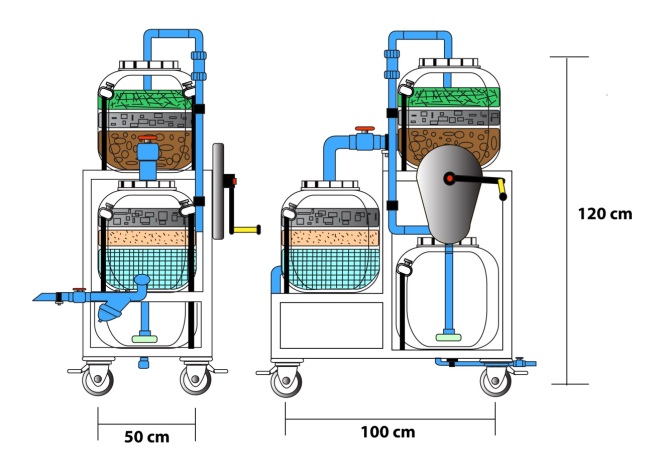 ภาพที่ 1 แบบร่างอุปกรณ์บำบัดน้ำเสียจากกระบวนการย้อมผ้าในชุมชนตัวอย่างการใช้ตารางตารางที่ 1 ผลการประเมินคุณภาพของอุปกรณ์บำบัดน้ำเสียจากกระบวนการย้อมผ้าในชุมชนบ้าน............................................จากตารางที่ 1 ผลการประเมินคุณภาพของอุปกรณ์บำบัดน้ำเสียจากกระบวนการย้อมผ้าในชุมชน 
อยู่ในระดับมากที่สุด เมื่อพิจารณาเป็นรายด้านพบว่าอยู่ในระดับมากที่สุดทุกด้าน (เว้น 1 บรรทัด ขนาด 16 pt.)6. สรุปผลการวิจัย อภิปรายผลและข้อเสนอแนะสรุปข้อค้นพบจากการวิจัย สามารถสรุปผลการวิจัยได้ตามวัตถุประสงค์งานวิจัยที่กำหนดสรุปผลการวิจัย สรุปประเด็นสำคัญตามวัตถุประสงค์เขียนสรุปสอดคล้องกับวัตถุประสงค์การวิจัยและสมมติฐานการวิจัย6.2	อภิปรายผล 1) อภิปรายผลที่เป็นจุดด้อย จุดเด่นของผลการวิจัย2) เทียบเคียงกับผลงานวิจัยอื่นๆ ที่ผ่านมา6.3	ข้อเสนอแนะ1) นำผลจากการวิจัยนี้ไปใช้ปรับปรุง หรือพัฒนากระบวนการในการแก้ปัญหา2) เพิ่มเติมแนวทางเพื่อความสมบูรณ์ของงานวิจัยจึงจะทำให้ได้ผลลัพธ์ที่ดีหรือดีกว่างานวิจัยนี้3) เพื่อพัฒนาต่อจากการวิจัยนี้ว่า ควรที่จะจัดเตรียมอะไร/อย่างไร4) ควรปรับปรุงงานวิจัยนี้ที่ส่วนไหนจึงจะทำให้ได้ผลลัพธ์ที่ดีกว่า (เว้น 1 บรรทัด ขนาด 16 pt.)เอกสารอ้างอิงการเขียนอ้างอิงในบทความให้เขียนเฉพาะที่มีการอ้างอิงในบทความวิจัยเท่านั้น เขียนอ้างอิงด้วยระบบตัวเลขในบทความวิจัยใช้หมายเลขเรียงลำดับต่อเนื่องกัน โดยตลอด ใส่ตัวเลขอ้างอิงเรียงลำดับตั้งแต่เลข [1] เป็นต้นไปให้ต่อเนื่องกัน หากมีการอ้างอิงซ้ำให้ใช้ตัวเลขเดิมที่เคยใช้อ้างอิงมาก่อนแล้ว อ้างอิงเอกสารหลายรายการในคราวเดียวกันให้ใส่หมายเลขของเอกสารที่อ้างเรียงลำดับโดยใส่เครื่องหมายจุลภาค (,) คั่นแต่ละรายการ เช่น [3,4] การเขียนเอกสารอ้างอิงท้ายบทความให้เรียงลำดับตามตัวเลข [1] [2] [3]  และงานวิจัยที่นำมาอ้างอิงไม่ควรเกิน 10 ปีตัวอย่างรายการเอกสารอ้างอิงท้ายบทความวิจัยตัวอย่างการเขียนรายการอ้างอิงจากหนังสือชื่อผู้แต่ง./(ปีที่พิมพ์)./ชื่อเรื่อง/พิมพ์ครั้งที่./สถานที่พิมพ์/:/สำนักพิมพ์.ผู้แต่ง 1 คนสุคนธ์ สินธพานนท์. (2553). นวัตกรรมการเรียนการสอนเพื่อพัฒนาคุณภาพของเยาวชน.        กรุงเทพมหานคร : อักษรเจริญทัศน์.ผู้แต่ง 2 คนนิพนธ์ วิสารทานนท์ และจักรพงษ์ เจิมศิริ. (2541). โรคผลไม้. กรุงเทพมหานคร : สำนักวิจัยและพัฒนาการเกษตร เขตที่ 6.ผู้แต่ง 3-7 คนหิรัญ หิรัญประดิษฐ์, สุขวัฒน์ จันทรปรณิก และเสริมสุข สลักเพ็ชร. (2560). เทคโนโลยีการผลิตทุเรียน. กรุงเทพมหานคร : มหาวิทยาลัยเกษตรศาสตร์.ผู้แต่ง 8 คนขึ้นไปนพรัตน์ เศรษกุล, เอกชัย เอกทัฬห์, พงศ์ธร บรรณโสภิษฐ์, ชยุตม์ สุขทิพย์, ปรีชา วิทยพันธุ์, จีรศักดิ์ แสงศิริ, ... ดาริน รุ่งกลิ่น. (2552). ระบบสารสนเทศทั้งภูมิศาสตร์ลุ่มแม่น้ำปากพนัง: การจัดการพื้นที่ป่าต้นนำในลุ่มน้ำปากพนังเพื่อรักษาสภาพแวดล้อมและระบบนิเวศ. นครศรีธรรมราช : มหาวิทยาลัยวลัยลักษณ์.ผู้แต่งเป็นสถาบันมหาวิทยาลัยวลัยลักษณ์ สถาบันวิจัยและพัฒนา. (2552). บทคัดย่อชุดโครงการวิจัยและพัฒนาพื้นที่ลุ่มน้ำปากพนัง. นครศรีธรรมราช : มหาวิทยาลัยวลัยลักษณ์.ตัวอย่างการเขียนรายการอ้างอิงจากหนังสือแปลสตีเวนสัน, วิลเลี่ยม. (2536). นายอินทร์ผู้ปิดทองหลังพระ. แปลจาก A Man Called Intrepid. ทรงแปลโดย พระบาทสมเด็จพระเจ้าอยู่หัวภูมิพลอดุลยเดชฯ. กรุงเทพมหานคร : อมรินทร์พริ้นติ้ง แอนด์ พับลิชซิ่ง.พิทยา ว่องกุล. (บรรณาธิการ). (2541). ไทยยุควัฒนธรรมทาส. กรุงเทพมหานคร : โครงการวิถีทรรศน์.ตัวอย่างการเขียนรายการอ้างอิงที่ไม่ปรากฏนามผู้แต่งแผนการศึกษาแห่งชาติฉบับที่ 8 พ.ศ. 2540-2544. (2542). กรุงเทพมหานคร : สำนักงานคณะกรรมการการศึกษาแห่งชาติ สำนักนายกรัฐมนตรี.ตัวอย่างการเขียนรายการอ้างอิงที่ไม่ปรากฏเมืองที่พิมพ์/สำนักพิมพ์ให้ใส่ [ม.ป.ก] สำหรับเอกสารภาษาไทย และ [n.p] สำหรับเอกสารภาษาต่างประเทศตัวอย่างการเขียนรายการอ้างอิงที่ไม่ปรากฏปีที่พิมพ์ให้ใส่ [ม.ป.ป]. สำหรับเอกสารภาษาไทย และ [n.d.]. สำหรับเอกสารภาษาต่างประเทศตัวอย่างการเขียนรายการอ้างอิงบทความจากหนังสือรูปแบบชื่อผู้เขียนบทความ./(ปีที่พิมพ์)./ชื่อบทความ./ใน/ชื่อผู้แต่ง (บรรณาธิการ),/ชื่อหนังสือ/พิมพ์ครั้งที่,/เลขหน้าที่ปรากฏบทความจากหน้าใดถึงหน้าใด./สถานที่พิมพ์ : สำนักพิมพ์.ตัวอย่างเสาวณีย์ จำเดิมเผด็จศึก. (2534). การรักษาภาวะจับหืดเฉียบพลันในเด็ก. ใน สมศักดิ์ โล่เลขา, ชลีรัตน์ ดิเรกวัฒชัย และมนตรี ตู้จินดา (บรรณาธิการ), อิมมูโนวิทยาทางดสีนิคและโรคภูมีแพ้ (น. 99-103). กรุงเทพมหานคร : วิทยาลัย กุมารแพทย์แห่งประเทศไทย และสมาคมกุมารแพทย์แห่งประเทศไทย.ตัวอย่างการเขียนรายการอ้างอิงจากวารสาร/นิตยสารรูปแบบชื่อผู้เขียนบทความ./(ปีที่พิมพ์)./ชื่อบทความ./ชื่อวารสาร./ปีที่ ฉบับที่./เลขหน้า.ตัวอย่างวัฒนา แก้วมณี. (2557). แบบจำลองเซลล์เชื้อเพลิง PEM อย่างง่ายสำหรับวิศวกรไฟฟ้า. วารสารวิชาการครุศาสตร์อุตสาหกรรม พระจอมเกล้าพระนครเหนือ. ปีที่ 4 ฉบับที่ 1. 122-129.ตัวอย่างการเขียนรายการอ้างอิงจากหนังสือพิมพ์รูปแบบชื่อผู้เขียนบทความ./(วันที่เดือนปีที่พิมพ์)./ชื่อบทความ./ชื่อหนังสือพิมพ์./เลขหน้า.ตัวอย่างสาธิต บุษบก. (วันที่ 22 มิถุนายน 2552). พบฟอสซิลเต่าสกุลใหม่และชนิดของโลกในไทย. ไทยรัฐ. 5.วิทยานิพนธ์รูปแบบชื่อผู้เขียนวิทยานิพนธ์./(ปีที่พิมพ์)./ชื่อวิทยานิพนธ์./ระดับวิทยานิพนธ์./สาขาวิชา./ภาควิชา./คณะ./มหาวิทยาลัย.ตัวอย่างธนาพร เพชรกูล. (2557) .สายอากาศเรโซเน-เตอร์อันดับศูนย์ที่ใช้แพทย์เยรูเซเลมบน พื้นฐานโครงสร้างเสมือนเห็ด. วิทยานิพนธ์วิศวกรรมศาสตร์มหาบัณฑิต. สาขาวิชาวิศวกรรมไฟฟ้า. ภาควิชาวิศวกรรมไฟฟ้าและคอมพิวเตอร์. บัณฑิตวิทยาลัย. มหาวิทยาลัยเทคโนโลยีพระจอมเกล้าพระนครเหนือ.ตัวอย่างการเขียนรายการอ้างอิงจากสื่อโสตทัศน์และสื่ออื่นๆรูปแบบชื่อผู้จัดทำ (หน้าที่)./(ปีที่ผลิต)./ชื่อเรื่อง./[ลักษณะของสื่อ]./สถานที่ผลิต : หน่วยงานที่เผยแพร่ตัวอย่างอยุธยา: สมเด็จพระนารายณ์มหาราช. (2540). [วีดิทัศน์]. กรุงเทพมหานคร : ทิชชิ่งทอยส์.ตัวอย่างการเขียนรายการอ้างอิงจากแหล่งข้อมูลอิเล็กทรอนิกส์รูปแบบชื่อผู้แต่ง./(ปีที่ออนไลน์)./[ออนไลน์]./ชื่อเรื่อง./[สืบค้น วัน เดือน ปี]./จาก/URL.ตัวอย่าง[5] 	การสื่อสารแห่งประเทศไทย. (2552). [ออนไลน์]. เศรษฐกิจพอเพียง. [สืบค้นเมื่อวันที่ 18 สิงหาคม 2552]. จาก http://www.moct.or.th/king.king_new16.html.หมายเหตุ: 1. / คือ เว้นวรรค2. ผู้แต่งชาวไทยให้ใส่ชื่อและนามสกุลโดยไม่ต้องใส่คำนำหน้าชื่อ ยกเว้นราชทินนาม ฐานันดรศักดิ์ ให้นำไปใส่ท้ายชื่อโดยใช้เครื่องหมายจุลภาคคั่นระหว่างชื่อกับราชทินนามและฐานันดรศักดิ์ ส่วนสมณศักดิ์ให้คงรูปตามเดิม3. กรณีผู้แต่ง 2 คน ให้ใส่ชื่อทั้ง 2 คน ตามลำดับที่ปรากฏ เชื่อมด้วยคำว่า “และ” สำหรับเอกสารภาษาไทย และใช้เครื่องหมาย “&” สำหรับเอกสารภาษาต่างประเทศ 4. ผู้แต่งชาวต่างประเทศ ให้ขึ้นต้นด้วยนามสกุล ตามด้วยอักษรย่อชื่อต้น โดยเว้น 1 ระยะ และตามด้วยอักษรย่อชื่อกลาง (ถ้ามี) ใช้จุลภาคคั่นระหว่างนามสกุลและอักษรย่อชื่อต้น หากผู้แต่งมีคำต่อท้าย เช่น Jr. หรือคำอื่นๆ ให้ใส่คำดังกล่าวต่อท้ายอักษรย่อชื่อต้นหรืออักษรย่อชื่อกลาง (ถ้ามี)5. ผู้แต่งที่เป็นสถาบัน ให้ลงรายการโดยเรียงลำดับจากหน่วยงานใหญ่ไปหาหน่วยงานย่อย และเว้นวรรคจากชื่อหน่วยใหญ่ไปหาชื่อหน่วยงานย่อย6. การเรียงเอกสารอ้างอิงให้เรียงจากลำดับอ้างอิงที่ปรากฏในเนื้อหาของบทความ  หัวข้อตัวอักษรขนาดรูปแบบชื่อบทความภาษาไทย และภาษาอังกฤษ 
(ภาษาอังกฤษตัวอักษรตัวแรกของทุกคำใช้ตัวพิมพ์ใหญ่)TH Sarabun PSK18 pt.ตัวหนาชื่อนามสกุลผู้วิจัย และผู้วิจัยร่วม ภาษาไทยและภาษาอังกฤษTH Sarabun PSK14 pt.ตัวธรรมดารายละเอียดของผู้วิจัย ได้แก่ นักศึกษาสาขาวิชา....................................อาจารย์ที่ปรึกษาภาควิชา/สาขาวิชา/วิทยาลัย....สถาบัน/มหาวิทยาลัย.......................... ................TH Sarabun PSK12 pt.ตัวธรรมดาบทคัดย่อ และ AbstractTH Sarabun PSK16 pt.ตัวหนาเนื้อหาบทคัดย่อ  และเนื้อหา AbstractTH Sarabun PSK16 pt.ตัวธรรมดาคำสำคัญ และ KeywordsTH Sarabun PSK16 pt.ตัวหนาหัวข้อของบทความ ได้แก่1. บทนำ 2. วัตถุประสงค์การวิจัย3. สมมติฐานการวิจัย (ถ้ามี)4. วิธีการดำเนินการวิจัย5. ผลการวิจัย 6. สรุปผลการวิจัย อภิปรายผลและข้อเสนอแนะ เอกสารอ้างอิงTH Sarabun PSK16 pt.ตัวหนาส่วนเนื้อหาของบทความTH Sarabun PSK16 pt.ตัวธรรมดารายการประเมินS.D.ระดับคุณภาพ1. ด้านการออกแบบอุปกรณ์บำบัดน้ำเสียจากกระบวนการย้อมผ้าในชุมชน1. ด้านการออกแบบอุปกรณ์บำบัดน้ำเสียจากกระบวนการย้อมผ้าในชุมชน1. ด้านการออกแบบอุปกรณ์บำบัดน้ำเสียจากกระบวนการย้อมผ้าในชุมชน1. ด้านการออกแบบอุปกรณ์บำบัดน้ำเสียจากกระบวนการย้อมผ้าในชุมชน1.1 การออกแบบโครงสร้างของอุปกรณ์1.2 การออกแบบกระบวนการบำบัด1.3 การเลือกใช้วัสดุ และอุปกรณ์ ที่สามารถหาได้ในท้องถิ่น4.804.804.800.450.450.45มากที่สุดมากที่สุดมากที่สุดค่าเฉลี่ย4.800.45มากที่สุด2. ด้านการทำงานของอุปกรณ์บำบัดน้ำเสียจากกระบวนการย้อมผ้าในชุมชน2. ด้านการทำงานของอุปกรณ์บำบัดน้ำเสียจากกระบวนการย้อมผ้าในชุมชน2. ด้านการทำงานของอุปกรณ์บำบัดน้ำเสียจากกระบวนการย้อมผ้าในชุมชน2. ด้านการทำงานของอุปกรณ์บำบัดน้ำเสียจากกระบวนการย้อมผ้าในชุมชน2.1 ความสะดวกในการใช้งานและการเคลื่อนย้าย2.2 ปริมาณน้ำ และอัตราการไหลของน้ำที่บำบัดได้ต่อครั้ง2.3 ความปลอดภัยต่อผู้ปฏิบัติงาน5.005.005.000.000.000.00มากที่สุดมากที่สุดมากที่สุดค่าเฉลี่ย5.000.00มากที่สุด3. ด้านการบำรุงรักษาอุปกรณ์บำบัดน้ำเสียจากกระบวนการย้อมผ้าในชุมชน3. ด้านการบำรุงรักษาอุปกรณ์บำบัดน้ำเสียจากกระบวนการย้อมผ้าในชุมชน3. ด้านการบำรุงรักษาอุปกรณ์บำบัดน้ำเสียจากกระบวนการย้อมผ้าในชุมชน3. ด้านการบำรุงรักษาอุปกรณ์บำบัดน้ำเสียจากกระบวนการย้อมผ้าในชุมชน3.1 การบำรุงรักษาถังตกตะกอน3.2 การบำรุงรักษาถังบำบัดขั้นต้น3.3 การบำรุงรักษาถังบำบัดขั้นที่ 23.4 การบำรุงรักษาชุดกรองละเอียด4.604.404.604.60.055.0890.55.055มากที่สุดมากมากที่สุดมากที่สุดค่าเฉลี่ย4.550.64มากที่สุด4. ด้านคุณภาพผลผลิต4. ด้านคุณภาพผลผลิต4. ด้านคุณภาพผลผลิต4. ด้านคุณภาพผลผลิต4.1 มีคุณค่าและไม่เกิดผลกระทบต่อสิ่งแวดล้อม4.2 ความคุ้มทุน5.004.800.000.45มากที่สุดมากที่สุดค่าเฉลี่ย4.900.23มากที่สุดค่าเฉลี่ยทุกด้าน4.810.35มากที่สุด